   26 февраля 2016г.           с.Мендур-Соккон                      № 22-71                                            РЕШЕНИЕдвадцать второй сессии сельского Совета депутатов третьего созыва МО «Мендур-Сокконское сельское поселение» Об отмене Программы «Противодействие экстремизму и терроризму на территории МО «Мендур-Сокконское сельское поселение на 2016 год»1.На основании протеста прокурора Усть-Канского района Г.Д.Суразова от 27.01.2016 г. №86-04-2016 решение сессии Совета депутатов от 28.12.2015года №21-63 о принятии и утверждении программы ««Противодействие экстремизму и терроризму на территории МО «Мендур-Сокконское сельское поселение на 2016 год» признать незаконным и отменить.Председатель Совета   депутатов                    Глава МО «Мендур - СокконскоеМендур-Сокконского сельского                        сельское поселение»поселения____________________                      _______________________                                       Махалина Е.С.                                                        Махалина Е.С.«____»____________2016 г.                              Россия  Республика Алтай Усть-Канский районСовет депутатов    Мендур-Сокконскогосельского поселения               Россия Алтай РеспубликанынКан-Оозы аймактын Мендур-Соккон 1урттын депутаттар Соведи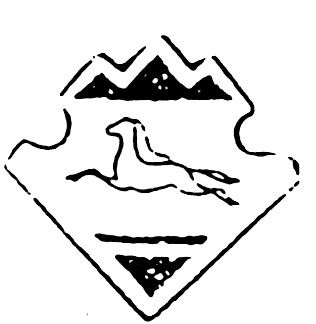 